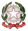 Ministero dell’IstruzioneUfficio Scolastico Regionale per la LombardiaIstituto Comprensivo “Armando Diaz”Piazza Cardinal G. Massaia, 2 - 20123 Milano - Tel. 02 884 461 45 C.F. 80127150151 - Cod. Meccanografico MIIC8BB008 - Codice Univoco Ufficio UFG5KCEmail: miic8bb008@istruzione.it - Pec: miic8bb008@pec.istruzione.it - Sito web: www.icdiaz.edu.itRICHIESTA DI ACCREDITAMENTO DELLO STIPENDIOIl/La sottoscritto/aCognome _______________________________________   Nome ___________________________Nato/a a _______________________________________	Prov. ____ 	Il ____________________Codice fiscale _______________________________________Residente a ___________________________________________________	Prov. _________Via _________________________________________________________	Cap __________Domiciliato a (se diverso dalla residenza) ___________________________________	Prov. _________Via  ___________________________________________________		Cap __________Tel. Fisso _______________________________________	Cellulare ________________________E Mail __________________________________________________________________________chiede che le proprie competenze vengano corrisposte con accredito in conto corrente identificato dal seguente CODICE IBAN: __________________________________________________________Data ________________________________Firma__________________________________________